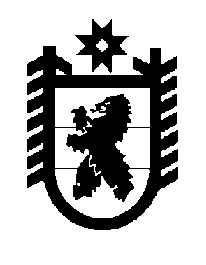 Российская Федерация Республика Карелия    ПРАВИТЕЛЬСТВО РЕСПУБЛИКИ КАРЕЛИЯРАСПОРЯЖЕНИЕот  9 июня 2016 года № 423р-Пг. Петрозаводск В соответствии с пунктом 2 части 1 статьи 26 и статьей 9 Градостроительного кодекса Российской Федерации, статьями  13 и 15 Федерального закона от 21 декабря 2004 года № 172-ФЗ «О переводе земель или земельных участков из одной категории в другую», на основании ходатайства администрации Лахденпохского муниципального района осуществить перевод земельного участка, имеющего кадастровый номер 10:12:0022203:523,  площадью 25000 кв. м (местоположение: Республика Карелия,  Лахденпохский район, район п. Райвио), из состава земель запаса в земли сельскохозяйственного назначения.           ГлаваРеспублики  Карелия                                                              А.П. Худилайнен